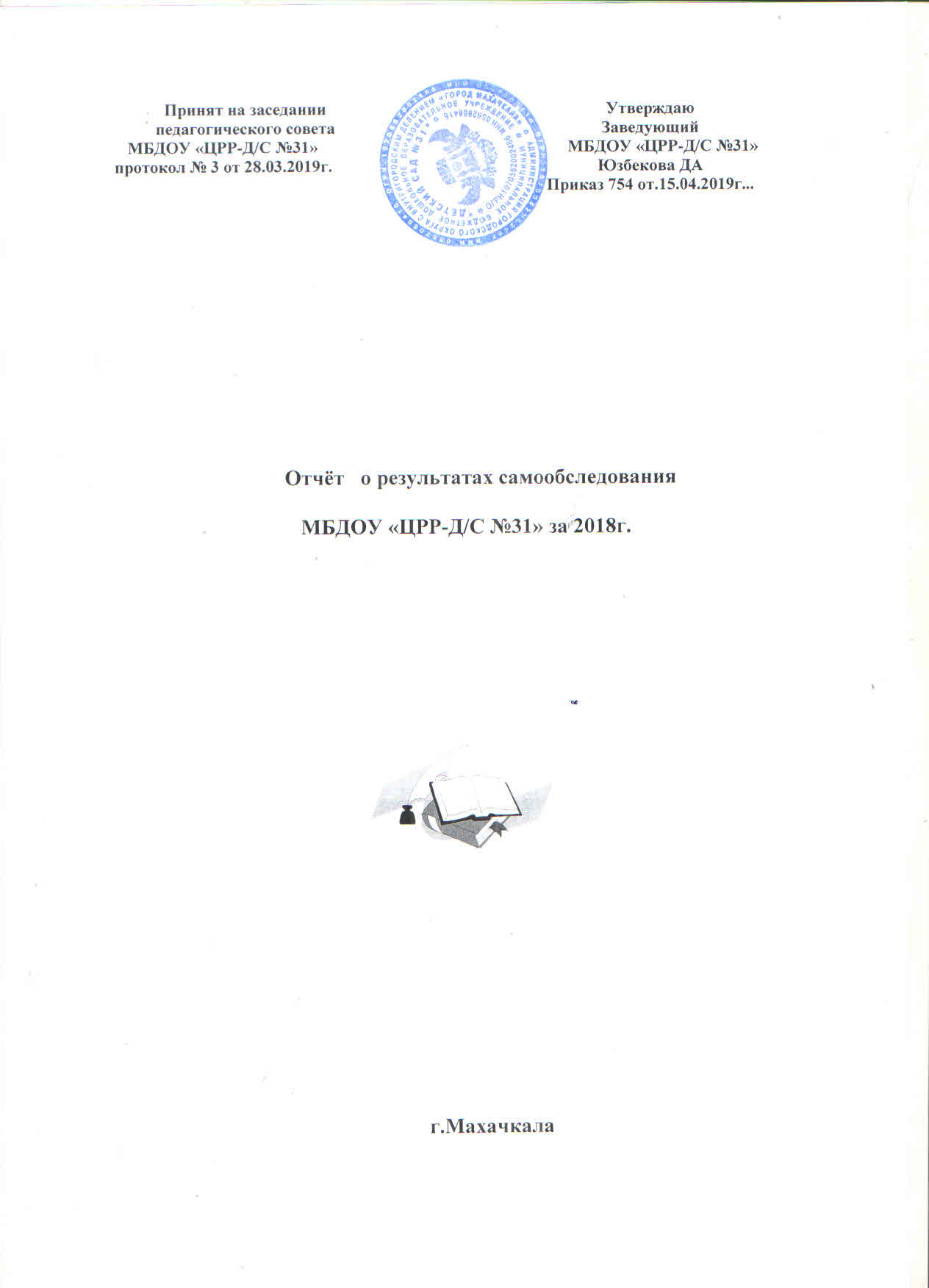                           Аналитическая частьОбщие сведения об образовательной организацииИнформационная справка по детскому садуМуниципальное бюджетное дошкольное образовательное учреждение МБДОУ « ЦРР-детский сад № 31» является дошкольным учреждением общеразвивающего вида функционирует с 1960  года. Дошкольное учреждение находится в центре  города, окружено жилыми домами. Поблизости расположены школа, музыкальная школа, библиотека, с которыми детский сад активно сотрудничает. Развитая сеть транспортных коммуникаций делает детский сад доступным для населения. Дошкольное учреждение пользуется спросом у родителей.          Цель деятельности детского сада – осуществление образовательной деятельности по реализации образовательных программ дошкольного образования.         Предметом деятельности детского сада является формирование общей культуры, развитие физических, интеллектуальных, нравственных, эстетических и личностных качеств, формирование предпосылок учебной деятельности, сохранение и укрепление здоровья воспитанников.   Режим функционирования МБДОУ « ЦРР-детский сад № 31» пять дней в неделю дневные группы с7.00 до 19.00круглосуточные группы понедельник с 7.00 до пятница 19.00. Выходные: суббота, воскресенье и праздничные дни согласно Трудового Кодекса Российской Федерации.II. Система управления организацией         Управление ДОУ осуществляется в соответствии с законодательством Российской Федерации на основе сочетания принципов единоначалия и коллегиальности, обеспечивающих государственно-общественный характер управления дошкольным образовательным учреждением.                               Управление детским садом осуществляют:Заведующий детским садом:         Осуществляет непосредственное руководство детским садом и несет ответственность за деятельность учреждения. Контролирует работу и обеспечивает эффективное взаимодействие структурных подразделений организации, утверждает штатное расписание, отчетные документы организации.Общее собрание  работников детского сада:         Осуществляет полномочия трудового коллектива, рассматривает и принимает Положения ДОУ, вносит предложения при рассмотрении программы развития ДОУ, рассматривает и обсуждает проект годового плана работы ДОУ, обсуждает вопросы состояния трудовой дисциплины в ДОУ и мероприятия по ее укреплению, рассматривает вопросы охраны и безопасности условий труда работников, охраны труда воспитанников в ДОУ, рассматривает и принимает Устав ДОУ, обсуждает дополнения и изменения, вносимые в Устав ДОУ.Педагогический совет:         Осуществляет управление педагогической деятельностью, определяет направления образовательной деятельности ДОУ, утверждает общеобразовательные программы, рассматривает проект годового плана работы ДОУ и утверждает его, обсуждает вопросы содержания, форм и методов образовательного процесса, планирования образовательной деятельности, рассматривает вопросы повышения квалификации и переподготовки кадров, организует выявление, обобщение, распространение, внедрение педагогического опыта среди педагогических работников ДОУ.Родительский комитет:         Содействует организации совместных мероприятий в ДОУ, оказывает посильную помощь в укреплении материально-технической базы, благоустройстве его помещений, детских площадок и территории.         Таким образом, в ДОУ реализуется возможность участия в управлении детским садом всех участников образовательного процесса. Заведующий детским садом занимает место координатора стратегических направлений.         Вывод: В ДОУ создана структура управления в соответствии с целями и содержанием работы учреждения.III.Оценка образовательной деятельности         Образовательная деятельность в детском саду организована в соответствии с Федеральным законом от 29.12.2012 № 273-ФЗ «Об образовании в Российской Федерации», ФГОС дошкольного образования, СанПиН 2.4.1.3049-13 «Санитарно-эпидемиологические требования к устройству, содержанию и организации режима работы дошкольных образовательных организаций».         Образовательная деятельность ведется на основании утвержденной основной образовательной программы ДОУ №31, которая составлена в соответствии с ФГОС дошкольного образования, с учетом примерной образовательной программы дошкольного образования «От рождения до школы» под ред. Н.Е.Вераксы, санитарно-эпидемиологическими правилами и нормативами, с учетом недельной нагрузки.   Программы  и педагогические технологии, используемые в ДОУ:«Цветные ладошки» автор И.А. Лыкова.«Физическая культура - дошкольникам» автор Л.Д. Глазырина.«Юный эколог» автор С.Н. Николаева.«Я - человек» под редакцией С.А. Козловой. «Театр-творчество-дети» под редакцией Н.Ф. Сорокиной.«Гармония» под редакцией К.В. Тарасовой.«Программа коррекционно-развивающей работы для детей с общим недоразвитием речи» автор Н.В. Нищева.«Мир открытий» автор Л.Г. Петерсон.   Программа «ОБЖ»,   авторы: Р.Б. Стеркина, О.Л. Князева, Н.Н. Авдеева.- региональные программы: «  Региональная образовательная программа дошкольного образования Р.Д.».«Родничок», «Дети гор»,- «Система комплексных занятий по ознакомлению детей с народно - прикладным искусством Дагестана» - Байрамбеков М.М.; - «Музыкальное воспитание» - Агабековой С.С;-Дагестанский фольклор детям – Гасанова Р.Х.-  «Развивающая педагогика оздоровления» В.Т. Кудрявцевой, Б.Б. Егоровой;       -  « Мой мир» под ред. Козловой   - «Конструирование и ручной труд» Л.В.Куцакова,.  «Познаем наш край родной»  «Я и ты»  «Мы учимся говорить по русски»      «Орлята» «Мир вокруг»  «От истоков прекрасного к творчеству»    «Салам алейкум»Приоритетные направления деятельности МБДОУ по реализации основной общеобразовательной программы дошкольного образования:Физическое развитие;Познавательное развитие;Художественно-эстетическое развитие;Социально-коммуникативное развитие;Речевое развитие.         Основу организации образовательной деятельности во всех группах составляет комплексно-тематический принцип планирования с ведущей игровой деятельностью. Решение программных задач осуществляется в течение всего пребывания детей в детском саду в разных формах совместной деятельности взрослых и детей и в самостоятельной детской деятельности. При комплексно-тематическом планировании чаще используются такие виды деятельности, как встречи, праздники, развлечения, проекты, события, новизна и привлекательность.         Детский сад посещают в возрасте от 2 до 7 лет. В детском саду функционирует 14 групп общеразвивающей направленности.                           Отслеживание уровней развития детей осуществляется на основе педагогической диагностики.         Формы проведения диагностики:- диагностические занятия (по каждому разделу программы);- диагностические срезы;- наблюдения, итоговые занятия;- взаимопросмотры.         По всем параметрам ведется педагогический мониторинг.        Результаты педагогического анализа показывают преобладание детей с высоким и средним уровнями развития, что говорит об эффективности педагогического процесса в ДОУ.         Для определения эффективности воспитательно-образовательной работы педагогами была проведена оценка выполнения программы, сделан анализ.  Оздоровительная работа Важным показателем результатов работы ДОУ является здоровье детей.Для сохранения физического и психического здоровья большое внимание уделяется режиму работы, расписанию образовательной деятельности, соблюдению санитарно-гигиенических норм. Учебная нагрузка не превышает предельно допустимой нормы. Проводится комплексная диагностика уровня физического развития и состояния здоровья дошкольников. Воспитательная работа         Чтобы выбрать стратегию воспитательной работы, в 2017-2018 году проводился анализ состава семей воспитанников:Количество семей - 163Количество родителей –  310Многодетных семей – 23 (32 ребенка)Неполных семей – 16 (19 детей)Малообеспеченных семей – 37 (41 ребенок)Оформлено опекунство – 2 (2 ребенка)         Воспитательная работа строится с учетом индивидуальных особенностей детей, с использованием разнообразных форм и методов, в тесной взаимосвязи воспитателей, специалистов и родителей.                    В ДОУ функционирует  логопедическая служба, которая обеспечивает высокий уровень коррекционно-речевой работы с детьми 5-7 лет путем создания максимально-комфортных условий для всестороннего развития личности с учетом индивидуальных, психофизиологических и интеллектуальных потребностей ребенка.    Коррекционную работу педагог -логопед осуществляет в тесной связи с воспитателями ДОУ - это взаимопомощь, привлечение воспитателей к контролю речевой деятельности детей, взаимопосещение занятий, выступление на методических объединениях логопедов и педагогических советах ДОУ.         Вывод: Воспитательно-образовательный процесс в ДОУ строится с учетом требований санитарно-гигиенического режима в дошкольных учреждениях.         Выполнение детьми программы реализуется в полном объеме, о чем свидетельствует педагогический мониторинг. Годовые задачи реализованы в полном объеме.Дополнительное образование     В форме проектной деятельности проводятся дополнительные  образовательные услуги в ДОУ. Дополнительные  образовательные услуги проводятся на бесплатной основе во вторую половину дня, и не затрагивают основные режимные моменты детей в детском саду.Взаимодействие с социальными структурами         Для повышения качества воспитательно-образовательного процесса и реализации годовых задач детский сад сотрудничает с окружающим социумом. Цели взаимодействия способствуют разностороннему развитию воспитанников.               Вывод: В ДОУ созданы условия для организации дополнительного образования обучающихся, расширения их кругозора, социализации в обществе.IV.Оценка функционирования внутренней системы оценки качества образования         В детском саду утверждено положение о внутренней системе оценки качества образования. Результаты оценивания качества образовательной деятельности используются для корректировки образовательного процесса и условий образовательной деятельности и повышения качества образования.           Мониторинг качества образовательной деятельности в 2018 году показал хорошую работу педагогического коллектива по всем показателям.         Состояние здоровья и физического развития воспитанников удовлетворительные. 89% детей успешно освоили образовательную программу дошкольного образования в своей возрастной группе. Воспитанники подготовительных групп показали высокие показатели готовности к школьному обучению. В течение года воспитанники Детского сада успешно участвовали в конкурсах и мероприятиях различного уровня.         В ДОУ была проведена независимая оценка качества образовательной деятельности. В оценивании качества образовательной деятельности принимали участие семьи воспитанников ДОУ. Это позволило сделать выводы об уровне удовлетворенности предоставляемыми услугами, выявить проблемные моменты и принять своевременные меры по коррекции деятельности ДОУ.         Вывод: В дошкольной организации создана функциональная, соответствующая законодательным и нормативным требованиям внутренняя система оценки качества, позволяющая своевременно корректировать различные направления деятельности ДОУ.V.Оценка кадрового обеспечения   Сведения об административных работниках.Укомплектованность штата педагогических работников (%)Педагоги ДОУ эффективно участвуют в работе методических объединений, знакомятся с опытом работы своих коллег и других дошкольных учреждений.           У каждого педагога ДОУ имеется план по самообразованию, свой мини-сайт. Педагоги со своими публикациями, мастер-классами активно участвуют в интернет-конкурсах и занимают призовые места.           Вывод: Анализ педагогического состава ДОУ позволяет сделать выводы о том, что педагогический коллектив квалифицированный, имеет высокий уровень педагогической культуры, перспективный. В ДОУ созданы условия для профессионального развития педагогов.  Все это в комплексе дает хороший результат в организации педагогической деятельности и улучшении качества образования и воспитания дошкольников.VI. Оценка учебно-методического и библиотечно-информационного обеспечения         В детском саду библиотека является составной частью методической службы. Библиотечный фонд располагается в методическом кабинете, кабинетах специалистов, группах детского сада. Библиотечный фонд представлен методической литературой по всем образовательным областям основной общеобразовательной программы, детской художественной литературой, периодическими изданиями, а также другими информационными ресурсами на различных электронных носителях.        В ДОУ созданы условия, обеспечивающие повышение мотивации участников образовательного процесса на личностное саморазвитие, самореализацию, самостоятельную творческую деятельность. Методическое обеспечение способствует развитию творческого потенциала педагогов, качественному росту профессионального мастерства. В методическом кабинете созданы условия для возможности организации совместной деятельности педагогов.         Информационное обеспечение детского сада включает программное обеспечение – позволяет работать с текстовыми редакторами, интернет-ресурсами, фото-, видеоматериалами, графическими редакторами.        Выводы: Учебно-методический комплекс в ДОУ недостаточно укомплектован, согласно образовательной программе. Информационное обеспечение ДОУ требует пополнения. VII.Оценка материально-технической базы         Детский сад располагается в двухэтажном кирпичном здании, построенном в 1960 году. Здание детского сада светлое, имеется централизованное отопление, водопровод, канализация, сантехническое оборудование в удовлетворительном состоянии. Территория детского сада имеет ограждение и разбита  на прогулочные участки оборудованных малыми   архитектурными формами, песочницами, столами со скамейками.         В детском саду 14 групповых помещений. В состав группового помещения входят приемная, игровая, спальня,  туалетная комната.         Материально-техническая и развивающая среда МБДОУ детский сад соответствует всем санитарно-гигиеническим требованиям.         Познавательное и социально-личностное развитие ребенка осуществляется в следующих помещениях:         Групповые комнаты.  Во всех группах детского сада  созданы условия для разнообразных видов активной деятельности детей – игровой, познавательной, трудовой, творческой и исследовательской.  Группы оснащены  игрушками и пособиями в соответствие с возрастными особенностями детей. Эстетическое оформление групповых комнат способствует благоприятному психологическому климату, эмоциональному благополучию детей.         Художественно-эстетическое направление работы  проходит в музыкальном зале и группах.        Двигательная деятельность осуществляется в музыкальном зале и на площадке территории детского сада.        Коррекционная работа осуществляется в кабинетах  педагога-логопеда и педагога-психолога.         Программно-методическое обеспечение педагогов осуществляется в методическом кабинете, где имеется необходимая литература, наглядные пособия по всем направлениям деятельности детского сада.           В ДОУ также функционируют: кабинет заведующего, кабинет бухгалтера, пищеблок, прачечная, медицинский кабинет с прилегающим к нему изолятором.         В ДОУ созданы необходимые условия для обеспечения безопасности: установлена тревожная кнопка с выводом на пульт охраны 01, имеется план эвакуации людей при пожаре, инструкции, определяющие действия персонала по обеспечению быстрой эвакуации.        ДОУ укомплектовано необходимыми средствами противопожарной безопасности: огнетушителями, знаками ПБ, установлена автоматическая пожарная сигнализация.        В ДОУ проводится работа по обеспечению антитеррористической безопасности: разработан Паспорт антитеррористической защищенности, действует контрольно-пропускной режим.      В дошкольном учреждении ведется систематически работа по созданию предметно-развивающей среды. Развивающая  предметно-пространственная среда оборудована с учётом возрастных особенностей детей, охраны и укрепления их здоровья, учета особенностей и коррекции недостатков их развития и принципов ФГОС ДО. Развивающая среда групп постоянно обновляется в соответствии с комплексно-тематическим планированием педагогов, обеспечивает все условия для организации разнообразных видов детской деятельности, с учетом интересов детей.          Предметная среда всех помещений оптимально насыщена, выдержана мера «необходимого и достаточного» для каждого вида деятельности, представляет собой «поисковое поле» для ребенка, стимулирующее процесс его развития и саморазвития, социализации.  Созданная развивающая среда открывает нашим воспитанникам весь спектр возможностей, направляет усилия детей на эффективное использование отдельных ее элементов.         Организованная в ДОУ предметно-развивающая среда инициирует познавательную и творческую активность детей, предоставляет ребенку свободу выбора форм активности, обеспечивает содержание разных форм детской деятельности, безопасна и комфортна, соответствует интересам, потребностям и возможностям каждого ребенка, обеспечивает гармоничное отношение ребенка с окружающим миром.  Детский сад оснащен 4 компьютерами, которые имеют доступ к сети интернет.         Вывод: Материально-техническое состояние ДОУ и территории соответствует действующим санитарно-эпидемиологическим требованиям к устройству, содержанию и организации режима работы в дошкольных организациях, правилам пожарной безопасности, требованиям охраны труда.   Для повышения качества предоставляемых услуг необходимо дальнейшее оснащение современным оборудованием для осуществления образовательной деятельности с учетом новых требований. Приобрести мультимедийное оборудование, позволяющее более эффективно вести процесс обучения воспитанников. Результаты анализа показателей деятельности организации         Анализ деятельности детского сада за 2018 год выявил успешные показатели в деятельности ДОУ:*Учреждение функционирует в режиме развития.*Хороший уровень освоения детьми программы.*В ДОУ сложился перспективный, творческий коллектив педагогов, имеющих потенциал к профессиональному росту и развитию.        Дошкольное учреждение эффективно работает, постоянно пополняется фонд детской и методической литературы, пособий и игрушек. Усилия педагогического коллектива и администрации направлены на сохранение и повышение имиджа ДОУ на рынке образовательных услуг.         Анализ показателей указывает на то, что детский сад имеет достаточную инфраструктуру, которая соответствует требованиям СанПиН 2.4.1.3049-13«Санитарно-эпидемиологические требования к устройству, содержанию и организации режима работы дошкольных образовательных организаций» и позволяет реализовывать образовательные программы в полном объеме в соответствии с ФГОС ДО.СодержаниеОбщие сведения об образовательной организации.                                 1.Оценка образовательной деятельности.                                                                     2.Оценка системы управления организации.                                                                                                        3.Оценка содержания и качества подготовки обучающихся.                                           4. Оценка организации учебного процесса.                                            5.Оценка востребованности выпускников. 6.Оценка качества кадрового, учебно-методического и библиотечно-    информационного обеспечения.7.Оценка материально-технической базы.8.Оценка функционирования внутренней системы оценки качества образования.9.Показатели деятельности общеобразовательной организации, подлежащей  самообследованию.Наименование образовательной организацииМуниципальное бюджетное дошкольное образовательное учреждение « ЦРР-детский сад №31» РуководительЮзбекова Д.А.Адрес организации367000 РФ, Дагестан, г Махачкала, улица –Азиза Алиева 21- АТелефон, факс 8-9882929273 Адрес электронной почты mkl-mdou31@yandex.ruУчредительАдминистрация г. Махачкала республики Дагестан.Дата создания Апрель 1960г.ЛицензияЛицензия на право ведения образовательной деятельности.Серия: 05Л01 №0000154от 27.04.2012г. Выдана:  Министерством Образования и Науки РДРеквизиты свидетельства о государственной аккредитации   регистрационный номер№2983№Наименование кружкаРуководительДни недели,Время по подгруппам1Кружок                         « Солнышко»Закиева С.Р.Зиятханова Ф.С.Понедельник -  среда.1).  16.00-16.252).  16.00-16-252Кружок  «Юный пешеход»Камаева Г. ГАхмедова Д.С.Понедельник  -пятница1).  16.00-16.252).  16.00-16.253 Кружок « Почемучка»Раджабова ЗИ.Понедельник .-  среда1).  16.00-16.252).  16.00-16.254Кружок«Умелые ручки»Юсупова Д.М.Рамазанова Д.Д.Вторник- четверг1).  16.00-16.252).  16.30-16.555Кружок  « Красная шапочка»Магомедова А.А.Коласова Д.Вторник-четверг1).  16.00-16.252).  16.00-16.256Кружок   «Листок»Вашенкова О.А.Муртазаева Н.С.Вторник- четверг1).  16.00-16.252).  16.00-16.25.7Кружок  по хореографии  «Джигит»Поладова А.М.Алиева П.С.Понедельник -пятница.1).  16.00-16.252).  16.00-16.258Кружок  «Ладушки-ладошки»Магомедова С.М.Тагирова Р.Р.Среда-пятница1)16.00-16.252) 16.00-16.259Кружок«Озорные-ладошки»Шамсиева С.К.Абдуразакова П.М.Вторник- четверг1).  16.00-16.152).  16.00-16.1510Кружок«Загадочные-шарики»Алхасова С.С.Валимагомедова П.В.Понед-среда1)16.00-16.152) 16.00-16.15УчреждениеФормы работыМБОУ «Лицей №8»  Подготовка детей к обучению в школеПосещение школьных уроков детьми подготовительной группыГородская детская библиотека  Посещение библиотеки, проведение бесед, праздников по ознакомлению с художественной литературой. «Историко-краеведческий музей»Экскурсии в музей, проведение праздников.Противопожарная Служба РД.Экскурсии, досугиГБУ ДО РД «ДЮАШ» РД. УГИБДД МВД по РД.Проведение акций,  выступления агитбригад, совместный досуг.ГБУ ДО РД «МАН РД»Экскурсии, беседы с дошколятами,ПМПКУглубленная комплексная диагностика и консультирование особенностей детского развития.ГБУ «Республиканская детская библиотека им. Н.Юсупова  Экскурсии,круглые столы, беседы с дошколятами.Должность Ф.И.О. (полностью)Образование, специальность по диплому, общий педагогический  стажСтаж административной работыСтаж административной работыКвалификационная категория по административной  работеДолжность Ф.И.О. (полностью)Образование, специальность по диплому, общий педагогический  стажобщий в данном учрежденииКвалификационная категория по административной  работеЗаведующийЮзбекова ДА Высшее  ДГПИпедагог-психолог20 лет15 летСоответствие по должности административный работникЗаместитель заведующего по  ВМР Лугуева Э.А.Высшее.  ДГУ педагог русского яз. и литер.40лет17 лет  Зам. по АХЧ КазихановаГН  Высшее ДГПИ  педагог-психолог15 лет.15 летСоответствие по должности административный  работникПоказательПоказательКол-во%Педагогические  работники:- всего- из них внешних совместителей Педагогические  работники:- всего- из них внешних совместителей 370100%0Вакансии (указать должности)-Вакансии (указать должности)-00Образовательный уровень педагогических работниковс высшим образованием3653%Образовательный уровень педагогических работниковсо средним специальным образованием143%Образовательный уровень педагогических работниковс общим средним образованием00Педагогические  работники, имеющие ученую степенькандидата наук00Педагогические  работники, имеющие ученую степеньдоктора наук00Педагогические работники, прошедшие курсы повышения квалификации за последние 3 годаПедагогические работники, прошедшие курсы повышения квалификации за последние 3 года3593%Педагогически работники, имеющие  квалификационную категориювсего37100%Педагогически работники, имеющие  квалификационную категориювысшую217%Педагогически работники, имеющие  квалификационную категориюпервую14%Педагогически работники, имеющие  квалификационную категориювторую00Педагогически работники, имеющие  квалификационную категориюбез категории0%Педагогические работники аттестованные с целью подтверждения соответствия занимаемой должности340Состав педагогического коллективастарший воспитатель0%Состав педагогического коллективавоспитатель3288%Состав педагогического коллективапедагог-психолог14%Состав педагогического коллективаучитель-логопед14%Состав педагогического коллективаучитель-дефектолог00Состав педагогического коллективасоциальный педагог00Состав педагогического коллективамузыкальный руководитель26%Состав педагогического коллективаинструктор по физической культуре14%Состав педагогического коллективадр. должности (указать наименование)00Состав педагогического коллектива по стажу работы1-5 лет15%Состав педагогического коллектива по стажу работы5-10 лет610%Состав педагогического коллектива по стажу работы10-15лет713%Состав педагогического коллектива по стажу работы15-20 лет230%Состав педагогического коллектива по стажу работысвыше 20 лет134%Педагогические работники  пенсионного  возрастаПедагогические работники  пенсионного  возраста123%Педагогические работники, имеющие государственные и ведомственные награды, почетные званияПедагогические работники, имеющие государственные и ведомственные награды, почетные звания210%